Присутствовали:	Члены РРК
г-н M. БЕССИ, Председатель, 

г-жа Дж.С. УИЛСОН, заместитель Председателя

г-н Н. АЛЬ-ХАММАДИ, г-н Д.К. ХОАН, г-н Я. ИТО, г-жа Л. ЖЕАНТИ, г-н Е. ХАИРОВ, г-н С.К. КИБЕ, г-н С. КОФФИ, г-н А. МАДЖЕНТА, г-н В. СТРЕЛЕЦ, г-н Р.Л. ТЕРАНИсполнительный секретарь РРК
г-н Ф. РАНСИ, Директор БРСоставители протоколов
г-н Э. ПИТТ и г-жа К. ФЕРРЬЕ-ТАНКОНИТакже присутствовали:	г-н Х. ЧЖАО, Генеральный секретарь
г-н М. МАНЕВИЧ, заместитель Директора БР
г-н А. ВАЛЛЕ, руководитель SSD
г-н Ч.Ч. ЛOO, руководитель SSD/SPR
г-н M. САКАМОТО, руководитель SSD/SSC
г-н Ц. ВАН, руководитель SSD/SNP
г-н Н. ВАСИЛЬЕВ, руководитель TSD
г-н K. БОГЕНС, руководитель TSD/FMD
г-жа И. ГАЗИ, руководитель TSD/BCD
г-н С. ДЖАЛАЙЕРЯН, TSD/TPR
г-н Д. БОТА, SGD 
г-жа К. ГОЗАЛЬ, административный секретарь______________Радиорегламентарный комитет
Женева, 26−30 ноября 2018 года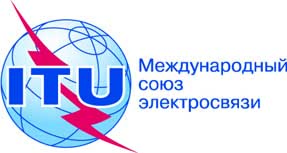 Документ RRB18-3/13-R
30 ноября 2018 года
Оригинал: английскийКРАТКИЙ обзор РЕШЕНИй
семьдесят девятого СОБРАНИЯ
РАДИОРЕГЛАМЕНТАРНОГО КОМИТЕТАКРАТКИЙ обзор РЕШЕНИй
семьдесят девятого СОБРАНИЯ
РАДИОРЕГЛАМЕНТАРНОГО КОМИТЕТА26−30 ноября 2018 года26−30 ноября 2018 годаПункт №ПредметМеры/решения и основанияПоследующие 
меры1Открытие собранияПредседатель г-н M. БЕССИ приветствовал членов Комитета на 79-м собрании.Генеральный секретарь г-н Х. ЧЖАО выразил признательность за предпринятые Комитетом усилия и атмосферу доброжелательного сотрудничества между членами Комитета. Он вручил медали МСЭ покидающим свои посты членам Комитета, которые не присутствовали на ПК-18.Директор Бюро радиосвязи г-н Ф. РАНСИ также приветствовал членов Комитета и пожелал им плодотворного собрания.−2Принятие повестки дня 
RRB18-3/OJ/1(Rev.1)Проект повестки дня был принят с изменениями, указанными в Документе RRB18-3/OJ/1(Rev.1). Комитет согласовал включение Документов RRB18-3/DELAYED/5 в пункт 5.1 повестки дня, RRB18-3/DELAYED/3 в пункт 5.3 повестки дня, RRB18-3/DELAYED/4 и RRB18-3/DELAYED/6 в пункт 7 повестки дня, и RRB18-3/DELAYED/1 и RRB18-3/DELAYED/2 в пункт 8 повестки дня для информации.−3Отчет Директора БР 
RRB18-3/5(Rev.1); 
RRB18-3/5(Rev.1)(Add.1);
RRB18-3/5(Rev.1)(Add.2)(Rev.1)Комитет подробно рассмотрел Отчет Директора Бюро радиосвязи, содержащийся в Документе RRB18-3/5(Rev.1) и дополнительных документах к нему, и выразил Бюро признательность за представленную обширную и подробную информацию.−3Отчет Директора БР 
RRB18-3/5(Rev.1); 
RRB18-3/5(Rev.1)(Add.1);
RRB18-3/5(Rev.1)(Add.2)(Rev.1)a)	В связи с п. 2 Документа RRB18-3/5(Rev.1) Комитет:•	с удовлетворением принял к сведению предпринимаемые на постоянной основе усилия Бюро, которые привели к дальнейшему сокращению времени обработки заявок на регистрацию спутниковых сетей. Комитет отметил, что дальнейшее сокращение времени обработки заявок на регистрацию согласно Приложению 30B будет приветствоваться, однако выделение большего объема ресурсов в процессе обработки может и не оказать существенного воздействия на время обработки;•	одобрил решение Бюро о представлении отдельных статистических данных о времени обработки представлений согласно Статье 11, относящихся к земным станциям, которые расположены на оспариваемых и неоспариваемых территориях.Комитет принял решение поручить Бюро:•	продолжать принимать меры, направленные на сокращение задержек и соблюдение регламентарных предельных сроков обработки заявок на регистрацию спутниковых сетей;•	продолжать оказывать администрациям помощь в использовании нового приложения "Представление в электронном формате заявок на регистрацию спутниковых сетей", разработанного во исполнение Резолюции 908 (Пересм. ВКР-15) о представлении в электронном формате заявок на регистрацию спутниковых сетей.Бюро продолжит прилагать усилия к сокращению времени обработки заявок на регистрацию спутниковых сетей и будет оказывать помощь администрациям в представлении электронных заявок на регистрацию спутниковых сетей.3Отчет Директора БР 
RRB18-3/5(Rev.1); 
RRB18-3/5(Rev.1)(Add.1);
RRB18-3/5(Rev.1)(Add.2)(Rev.1)b)	В ходе рассмотрения п. 4.2 Документа RRB18-3/5(Rev.1) и Дополнительных документов 1 и 2(Rev.1) к нему, Комитет с благодарностью принял к сведению усилия Бюро и заинтересованных администраций по составлению сводного перечня приоритетных станций звукового радиовещания, в отношении которых потребуется принятие мер по устранению вредных помех. Комитет настоятельно рекомендовал администрации Италии и администрациям соседних с ней стран продолжать проведение двусторонних и многосторонних координационных собраний. Наряду с этим Комитет предложил администрации Италии следующее:•	соблюдать региональное соглашение GE06 для цифрового звукового радиовещания и, учитывая, что текущее использование некоторых частотных блоков T-DAB Италией не соответствует Плану GE06, представить дорожную карту высвобождения этих частотных блоков T-DAB;•	привести остальные станции телевизионного радиовещания Италии в соответствие с Планом GE06 для цифрового телевизионного радиовещания и обеспечить возможность реализации второго цифрового дивиденда администрациями соответствующих соседних стран;•	продолжать предоставлять администрациям соответствующих соседних стран и Бюро информацию, согласованную на многосторонних собраниях.	Комитет принял решение поручить Бюро опубликовать на соответствующей странице веб-сайта МСЭ сводный перечень приоритетных станций звукового радиовещания соседних с Италией стран, вредные помехи которым должны быть уменьшены, а также любые последующие обновления этого перечня, и настоятельно рекомендовал заинтересованным администрациям оперативно предоставлять Бюро сведения о любых обновлениях к этому документу на постоянной основе.Бюро опубликует на веб-сайте МСЭ перечень приоритетных станций звукового радиовещания соседних стран, а также любые последующие обновления этого перечня.3Отчет Директора БР 
RRB18-3/5(Rev.1); 
RRB18-3/5(Rev.1)(Add.1);
RRB18-3/5(Rev.1)(Add.2)(Rev.1)c)	Комитет принял к сведению действия Бюро, представленные в п. 4.3 Документа RRB18-3/5(Rev.1), и поручил Бюро продолжать оказывать помощь администрациям в использовании веб-приложения SIRRS.−3Отчет Директора БР 
RRB18-3/5(Rev.1); 
RRB18-3/5(Rev.1)(Add.1);
RRB18-3/5(Rev.1)(Add.2)(Rev.1)d)	В связи с п. 6 Документа RRB18-3/5(Rev.1) Комитет принял к сведению содержащуюся в отчете Бюро информацию о работе Совета по вопросу о возмещении затрат на регистрацию спутниковых сетей. Комитет поручил Бюро продолжать представлять Комитету отчет о ходе этой работы и представить 80-му собранию Комитета отчет о связанных Правилах процедуры, в которые, возможно, потребуется внести изменения.Бюро представит отчет 80-му собранию Комитета о Правилах процедуры, которые, возможно потребуется изменить.3Отчет Директора БР 
RRB18-3/5(Rev.1); 
RRB18-3/5(Rev.1)(Add.1);
RRB18-3/5(Rev.1)(Add.2)(Rev.1)e)	Комитет с удовлетворением отметил прогресс, о котором Бюро сообщило в п. 7.1 Документа RRB18-3/5(Rev.1) о применении Резолюции 85 (ВКР-03), и поручил Бюро продолжать применять указанный подход.Бюро продолжит применение указанного подхода.3Отчет Директора БР 
RRB18-3/5(Rev.1); 
RRB18-3/5(Rev.1)(Add.1);
RRB18-3/5(Rev.1)(Add.2)(Rev.1)f)	В ходе рассмотрения п. 7.2 Документа RRB18-3/5(Rev.1) Комитет принял к сведению информацию о согласовании входных данных, определенных в Приложении 4, и поручил Бюро представить 80-му собранию Комитета отчет о ходе работы по обновлению программного обеспечения для проверки э.п.п.м.Бюро представит 80-му собранию Комитета отчет о ходе работы по обновлению программного обеспечения для проверки э.п.п.м..3Отчет Директора БР 
RRB18-3/5(Rev.1); 
RRB18-3/5(Rev.1)(Add.1);
RRB18-3/5(Rev.1)(Add.2)(Rev.1)g)	В связи с п. 8 Документа RRB18-3/5(Rev.1) об обозначении класса станций для станций, работающих в службе космической эксплуатации или осуществляющих функции космической эксплуатации, Комитет поручил Бюро представить 80-му собранию Комитета подробный отчет о применении п. 1.23 РР и выпустить циркулярное письмо, с тем чтобы информировать администрации по данному вопросу.Бюро представит 80-му собранию Комитета подробный отчет о применении п. 1.23 РР и выпустит циркулярное письмо, с тем чтобы информировать администрации по данному вопросу.3Отчет Директора БР 
RRB18-3/5(Rev.1); 
RRB18-3/5(Rev.1)(Add.1);
RRB18-3/5(Rev.1)(Add.2)(Rev.1)h)	Комитет принял к сведению проблему, о которой сообщило Бюро в п. 9 Документа RRB18-3/5(Rev.1), вызванную несоответствием частотных присвоений спутниковой сети USABSS-8 Резолюции 4 (Пересм. ВКР-03), и Комитет далее отметил, что информация о пересмотренном периоде действия частотных присвоений была получена в период его 79-го собрания.−3Отчет Директора БР 
RRB18-3/5(Rev.1); 
RRB18-3/5(Rev.1)(Add.1);
RRB18-3/5(Rev.1)(Add.2)(Rev.1)i)	Комитет отметил принятое Бюро решение, которое отражено в п. 10 Документа RRB18-3/5(Rev.1), о повторном вводе в действие некоторых частотных присвоений спутниковым сетям ARTEMIS-21.5E-DR и DRN-P2B.−3Отчет Директора БР 
RRB18-3/5(Rev.1); 
RRB18-3/5(Rev.1)(Add.1);
RRB18-3/5(Rev.1)(Add.2)(Rev.1)j)	Комитет отметил принятое Бюро решение, которое отражено в п. 11 Документа RRB18-3/5(Rev.1), о повторном представлении заявленных частотных присвоений спутниковой сети USGOVSAT-1R.−3Отчет Директора БР 
RRB18-3/5(Rev.1); 
RRB18-3/5(Rev.1)(Add.1);
RRB18-3/5(Rev.1)(Add.2)(Rev.1)k)	Комитет принял к сведению информацию, представленную Бюро в п. 12 Документа RRB18-3/5(Rev.1), о малых спутниках, работающих в очень широких диапазонах частот. Комитет поручил Бюро информировать его о любых будущих изменениях.Бюро представит будущим собраниям Комитета отчет о последних изменениях3Отчет Директора БР 
RRB18-3/5(Rev.1); 
RRB18-3/5(Rev.1)(Add.1);
RRB18-3/5(Rev.1)(Add.2)(Rev.1)l)	Комитет принял к сведению информацию, представленную Бюро в п. 13 Документа RRB18-3/5(Rev.1), о применении Правила процедуры по п. 9.19 РР.−4Правила процедуры−−4.1Список Правил процедуры 
RRB18-3/1; RRB16-2/3(Rev.9)Комитет принял решение обновить список предлагаемых Правил процедуры, который содержится в Документе RRB18-3/1 (RRB16-2/3(Rev.9)), с учетом предложения Бюро по пересмотру отдельных правил процедуры.Исполнительный секретарь опубликует обновленный список предлагаемых Правил процедуры на веб-сайте.Бюро подготовит соответствующие проекты Правил процедуры и распространит их среди администраций.5Просьбы о продлении регламентарного предельного срока ввода в действие частотных присвоений спутниковым сетям−−5.1Представление администрации Российской Федерации с просьбой о продлении регламентарного предельного срока ввода в действие частотных присвоений спутниковой сети ENSAT-23E (23° в. д.)
RRB18-3/2; RRB18-3/DELAYED/5Комитет рассмотрел документы RRB18-3/2 и RRB18-3/11, а также Документ RRB18-3/DELAYED/5, представленный для информации. Комитет тщательно проанализировал изложенные администрацией Российской Федерации причины, по которым выход из строя спутника "Ангосат" следует считать случаем форс-мажорных обстоятельств. Комитет пришел к заключению, что все условия, определяющие наличие форс-мажорных обстоятельств, выполнены. Вследствие этого, Комитет принял решение удовлетворить просьбу администрации Российской Федерации о продлении регламентарного предельного срока ввода в действие частотных присвоений спутниковой сети ENSAT-23E (23° в. д.) в полосах частот 3400–3410 МГц, 3500–4200 МГц, 5725–6425 МГц, 10 950–11 200 МГц и 14 000–14 250 МГц до 30 апреля 2021 года и поручил Бюро продолжать учитывать эти частотные присвоения. Комитет далее подчеркнул, что администрации Российской Федерации необходимо продолжить и завершить процесс координации частотных присвоений спутниковой сети ENSAT-23E с затронутыми спутниковыми сетями других администраций в соответствии с положениями Регламента радиосвязи.Исполнительный секретарь сообщит об этих решениях заинтересованным администрациям.5.1Представление администраций Люксембурга и Германии, касающееся просьбы администрации Российской Федерации о продлении регламентарного предельного срока ввода в действие частотных присвоений спутниковой сети ENSAT-23E (23° в. д.)
RRB18-3/11Комитет рассмотрел документы RRB18-3/2 и RRB18-3/11, а также Документ RRB18-3/DELAYED/5, представленный для информации. Комитет тщательно проанализировал изложенные администрацией Российской Федерации причины, по которым выход из строя спутника "Ангосат" следует считать случаем форс-мажорных обстоятельств. Комитет пришел к заключению, что все условия, определяющие наличие форс-мажорных обстоятельств, выполнены. Вследствие этого, Комитет принял решение удовлетворить просьбу администрации Российской Федерации о продлении регламентарного предельного срока ввода в действие частотных присвоений спутниковой сети ENSAT-23E (23° в. д.) в полосах частот 3400–3410 МГц, 3500–4200 МГц, 5725–6425 МГц, 10 950–11 200 МГц и 14 000–14 250 МГц до 30 апреля 2021 года и поручил Бюро продолжать учитывать эти частотные присвоения. Комитет далее подчеркнул, что администрации Российской Федерации необходимо продолжить и завершить процесс координации частотных присвоений спутниковой сети ENSAT-23E с затронутыми спутниковыми сетями других администраций в соответствии с положениями Регламента радиосвязи.Исполнительный секретарь сообщит об этих решениях заинтересованным администрациям.5.2Представление администрации Люксембурга с просьбой о продлении регламентарного предельного срока повторного ввода в действие частотных присвоений спутниковой сети LXS-AIS
RRB18-3/4(Rev.1)Комитет рассмотрел представление администрации Люксембурга, содержащееся в Документе RRB18-3/4(Rev.1), с просьбой о продлении регламентарного предельного срока повторного ввода в действие частотных присвоений спутниковой сети LXS-AIS на четыре месяца. На основании представленной информации Комитет пришел к выводу, что эта ситуация может рассматриваться как случай задержки запуска, вызванной неготовностью одного из спутников, размещаемых на той же ракете-носителе, и принял решение удовлетворить просьбу администрации Люксембурга о продлении регламентарного предельного срока повторного ввода в действие частотных присвоений спутниковой сети LXS-AIS до 24 февраля 2019 года.Исполнительный секретарь сообщит об этих решениях заинтересованной администрации.5.3Представление администрации Египта с просьбой о продлении регламентарного предельного срока ввода в действие частотных присвоений спутниковой сети EGYCOMM0A в орбитальной позиции 35,5° в. д.
RRB18-3/7; RRB18-3/DELAYED/3Комитет рассмотрел Документы RRB18-3/7, RRB18-3/8 и RRB18-3/10, а также Документ RRB18-3/DELAYED/3, представленный для информации. Комитет отметил, что его решения о продлении регламентарного предельного срока ввода в действие частотных присвоений, которые касаются случаев задержки запуска, вызванной неготовностью одного из спутников, размещаемых на той же ракете-носителе, и форс-мажорных обстоятельств, согласуются с решениями ВКР-12, подтвержденными ВКР-15. После рассмотрения представленной информации Комитет пришел к следующим выводам:•	Представленной информации достаточно, чтобы принять решение на этом собрании;•	Этот случай соответствует условиям, определенным для случая задержки запуска, вызванной неготовностью одного из спутников, размещаемых на той же ракете-носителе, при этом продление запрашивается на определенный и ограниченный период времени.Вследствие этого, Комитет принял решение удовлетворить эту просьбу путем продления регламентарного предельного срока ввода в действие частотных присвоений спутниковой сети EGYCOMM0A в орбитальной позиции 35,5° в. д. до 11 февраля 2020 года.Исполнительный секретарь сообщит об этих решениях заинтересованным администрациям.Представление администрации Папуа-Новой Гвинеи относительно просьбы администрации Египта о продлении регламентарного предельного срока ввода в действие частотных присвоений спутниковой сети EGYCOMM0A в орбитальной позиции 35,5° в. д.
RRB18-3/8Комитет рассмотрел Документы RRB18-3/7, RRB18-3/8 и RRB18-3/10, а также Документ RRB18-3/DELAYED/3, представленный для информации. Комитет отметил, что его решения о продлении регламентарного предельного срока ввода в действие частотных присвоений, которые касаются случаев задержки запуска, вызванной неготовностью одного из спутников, размещаемых на той же ракете-носителе, и форс-мажорных обстоятельств, согласуются с решениями ВКР-12, подтвержденными ВКР-15. После рассмотрения представленной информации Комитет пришел к следующим выводам:•	Представленной информации достаточно, чтобы принять решение на этом собрании;•	Этот случай соответствует условиям, определенным для случая задержки запуска, вызванной неготовностью одного из спутников, размещаемых на той же ракете-носителе, при этом продление запрашивается на определенный и ограниченный период времени.Вследствие этого, Комитет принял решение удовлетворить эту просьбу путем продления регламентарного предельного срока ввода в действие частотных присвоений спутниковой сети EGYCOMM0A в орбитальной позиции 35,5° в. д. до 11 февраля 2020 года.Исполнительный секретарь сообщит об этих решениях заинтересованным администрациям.Представление администрации Франции в поддержку полученного от Египта вклада с просьбой о продлении регламентарного предельного срока ввода в действие частотных присвоений спутниковой сети EGYCOMM0A (35,5° в. д.)
RRB18-3/10Комитет рассмотрел Документы RRB18-3/7, RRB18-3/8 и RRB18-3/10, а также Документ RRB18-3/DELAYED/3, представленный для информации. Комитет отметил, что его решения о продлении регламентарного предельного срока ввода в действие частотных присвоений, которые касаются случаев задержки запуска, вызванной неготовностью одного из спутников, размещаемых на той же ракете-носителе, и форс-мажорных обстоятельств, согласуются с решениями ВКР-12, подтвержденными ВКР-15. После рассмотрения представленной информации Комитет пришел к следующим выводам:•	Представленной информации достаточно, чтобы принять решение на этом собрании;•	Этот случай соответствует условиям, определенным для случая задержки запуска, вызванной неготовностью одного из спутников, размещаемых на той же ракете-носителе, при этом продление запрашивается на определенный и ограниченный период времени.Вследствие этого, Комитет принял решение удовлетворить эту просьбу путем продления регламентарного предельного срока ввода в действие частотных присвоений спутниковой сети EGYCOMM0A в орбитальной позиции 35,5° в. д. до 11 февраля 2020 года.Исполнительный секретарь сообщит об этих решениях заинтересованным администрациям.6Представление администрации Бангладеш, касающееся обработки заявки на частотные присвоения спутниковой сети BDSAT-119E-FSS, согласно Статье 6 Приложения 30B
RRB18-3/6Комитет рассмотрел представление администрации Бангладеш, содержащееся в Документе RRB18-3/6. Комитет отметил, что Бюро действовало правильно и что администрация Бангладеш испытывала проблемы с получением писем от Бюро. Соответственно, Комитет принял решение удовлетворить просьбу администрации Бангладеш о сохранении первоначальной даты получения заявки на регистрацию спутниковой сети BDSAT-119E-FSS (17 августа 2017 года) и поручил Бюро пересмотреть результаты рассмотрения заявок на регистрацию сетей, полученных после этой даты, в случае необходимости.Исполнительный секретарь сообщит об этих решениях заинтересованной администрации.Бюро пересмотрит результаты рассмотрения.7Представление администрации Норвегии, касающееся спутниковой сети YAHSAT-G6-17.5W и использования Статьи 48 Устава МСЭ
RRB18-3/12; RRB18-3/DELAYED/4; RRB18-3/DELAYED/6Комитет подробно рассмотрел представление администрации Норвегии, содержащееся в Документе RRB18-3/12, а также Документы RRB18-3/DELAYED/4 и RRB18-3/DELAYED/6, представленные для информации. Комитет отметил, что представленной информации достаточно, чтобы рассмотреть этот вопрос на данном собрании. Комитет принял к сведению, что администрация заявила о применении Статьи 48 Устава в отношении этой спутниковой сети. Комитет признал, что в его полномочия не входит принятие решений в отношении Статьи 48 Устава.Исполнительный секретарь сообщит об этих решениях заинтересованным администрациям.8Представление администрации Соединенного Королевства Великобритании и Северной Ирландии с просьбой о рассмотрении проблем помех, затрагивающих прием скоординированных и согласованных ВЧ радиовещательных станций Соединенного Королевства (см. Статью 12 РР)
RRB18-3/9; RRB18-3/DELAYED/1; 
RRB18-3/DELAYED/2Комитет рассмотрел Документ RRB18-3/9, а также Документы RRB18-3/DELAYED/1 и RRB18-3/DELAYED/2, представленные для информации. Комитет выразил признательность администрациям Китая и Соединенного Королевства за их значительные усилия по выявлению и устранению вредных помех и призвал их продолжать координацию своих расписаний ВЧ и экспериментального вещания. Комитет принял к сведению положения пп. 15.43 и 15.44 РР, касающиеся возможности использования международных систем контроля третьей стороны. Комитет поручил Бюро дополнительно изучить информацию, представленную в Документах RRB18-3/DELAYED/1 и RRB18-3/DELAYED/2. В случае необходимости, после проведения такого исследования Бюро может применить положения п. 15.44 РР, касающиеся международной системы контроля, в случае, если от заинтересованной администрации поступит просьба в соответствии с п. 15.43 РР. Комитет поручил Бюро представлять отчеты о ходе работы по этому вопросу на следующих собраниях Комитета.Исполнительный секретарь сообщит об этих решениях заинтересованным администрациям.Бюро представит отчет о ходе работы на 80-м собрании Комитета 9Отчет Радиорегламентарного комитета для ВКР-19 по Резолюции 80 (Пересм. ВКР-07)
RRB18-3/3Рабочая группа по Резолюции 80 (Пересм. ВКР-07) продолжила рассмотрение предварительного проекта отчета РРК для ВКР-19 по Резолюции 80 (Пересм. ВКР-07), и Комитет принял решение передать пересмотренный проект отчета 80-му собранию для дальнейшего изучения и рассмотрения. Комитет поручил Бюро принять необходимые меры для распространения предварительного проекта отчета в качестве вклада для 80-го собрания. Комитет выразил благодарность г-же Дж. Уилсон за проделанную по этому пункту значительную работу и ее руководящую роль в рассмотрении этого вопроса.Бюро представит пересмотренный проект отчета 80-му собранию Комитета10Обсуждения, касающиеся кандидатур на посты Председателя и заместителя Председателя на 2019 годВ соответствии со Статьей 144 Конвенции Комитет принял решение избрать г-жу Л. Жеанти временно исполняющей обязанности Председателя Радиорегламентарного комитета в 2019 году.−11Подтверждение сроков проведения следующего собрания в 2019 году и ориентировочных дат будущих собранийКомитет подтвердил, что 80-е собрание пройдет 18–22 марта 2019 года в зале L, а также в предварительном порядке подтвердил следующие даты других собраний в 2019 году:81-е собрание		5–12 июля 2019 года82-е собрание		7–11 октября 2019 года−12Любые другие вопросы−12.1Устный отчет представителей РРК о ПК-18Г-н М. Бесси представил устный отчет об основных решениях ПК-18, в частности тех, которые затрагивают Комитет.−13Утверждение краткого обзора решений
RRB18-3/13Комитет утвердил краткий обзор решений, содержащийся в Документе RRB18-3/13.−14Закрытие собранияСобрание было объявлено закрытым в 12 час. 30 мин. 30 ноября 2018 года.−